Candidatez au 
Prix de l’innovation 2020 
de l’ENSOSP !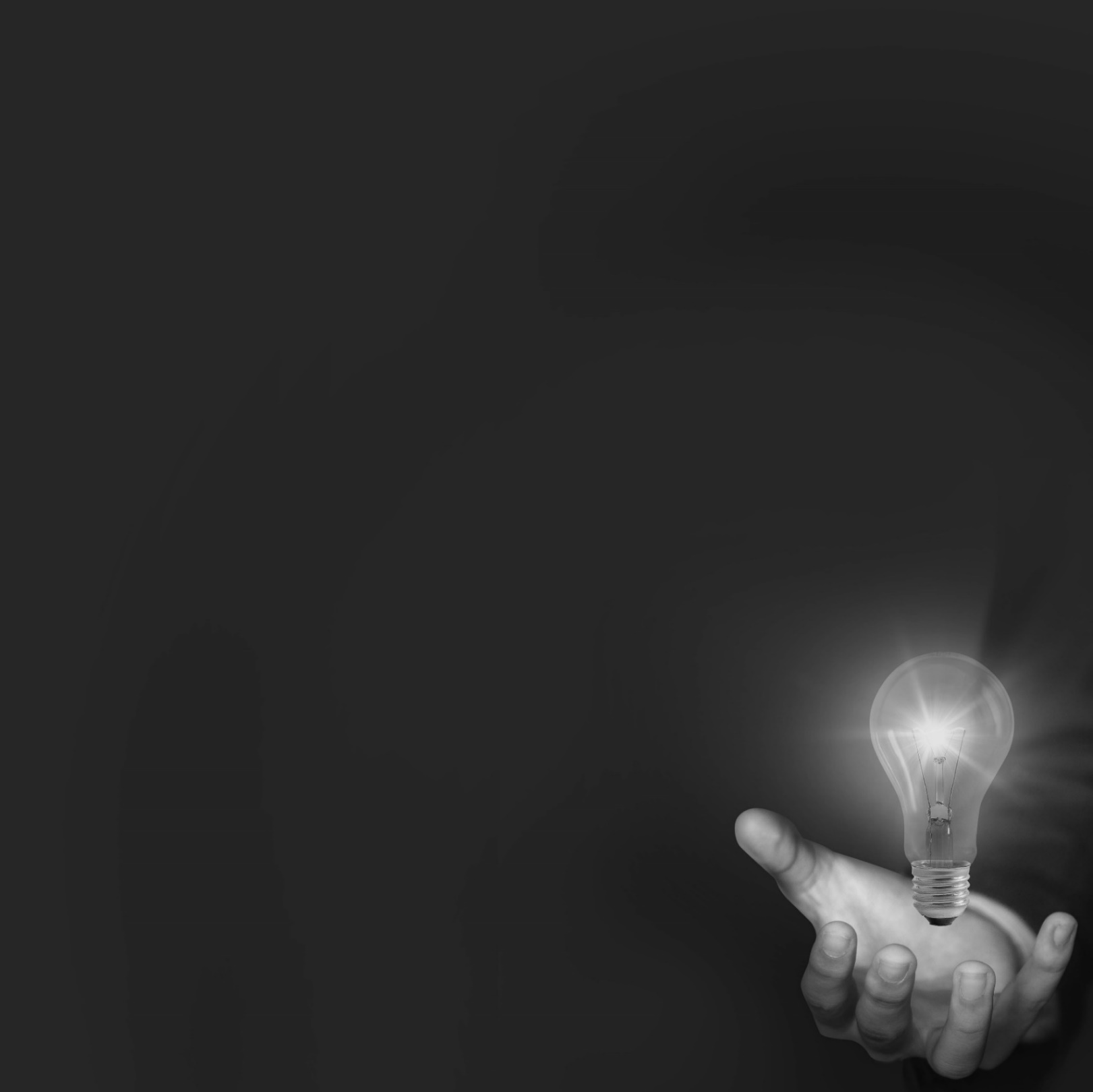 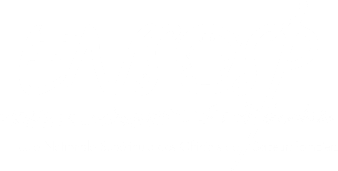 A l’occasion de la 12ème cérémonie de remise des prix de l’ENSOSP qui se déroulera en novembre 2020 et qui récompense les meilleurs travaux réalisés au cours de l’année précédente par les officiers-élèves et étudiants de l’École nationale, il est prévu cette année, tout comme en 2018, de décerner un « Prix de l’innovation » à l’un des organismes de sécurité civile. Tout d’abord, l’innovation relève de la production et de la mise en œuvre, à partir de connaissances existantes, de produits, techniques ou méthodes plus performants, dans le but de fournir aux usagers des services objectivement nouveaux ou améliorés.Au travers de ce prix unique, l’ENSOSP ne retiendra que les innovations effectivement déployées et utilisées dans une ou plusieurs structures, que ce soit dans le domaine des techniques, des matériels et des logiciels ou dans celui du management organisationnel (administration générale, ressources humaines, formation, etc.), voire un panaché des deux.Les organismes pouvant donc candidater sont les Services départementaux d’incendie et de secours, le Bataillon des marins-pompiers de Marseille, la Brigade de sapeurs-pompiers de Paris, les États-majors de zone de défense et de sécurité, les formations militaires de la sécurité civile, les associations agréées de sécurité civile et la Direction générale de la sécurité civile et de la gestion des crises.Il est important de noter que ce n’est pas le porteur du projet qui sera récompensé mais l’entité au travers de son représentant légal.Soutenir l’innovationL'ENSOSP souhaite, à travers l’organisation du Prix de l’innovation, soutenir les idées innovantes et récompenser ces établissements qui vont, par leur innovation, améliorer l'action et le management des Services d'incendie et de secours. L'organisation de ce Prix est confiée au Centre d’Études et de Recherches Interdisciplinaires sur la Sécurité Civile (CERISC) de l’École nationale.Comment participer ?Vous trouverez en téléchargement la note d’information relative à l’organisation de ce prix, ainsi que le dossier de candidature à remplir et à retourner à l’ENSOSP avant le 09 juillet 2020. Nous vous invitons à diffuser cet appel à candidature le plus largement possible au sein de vos services opérationnels et fonctionnels. Pour tout renseignement, veuillez contacter le Capitaine Wilfried STÉFIC, responsable de l’organisation de ce prix, qui se tient à votre disposition par courriel wilfried.stefic@ensosp.fr ou par téléphone au + 33 (0)4 42 39 05 24.